ОФИЦИАЛЬНОЕ  ОПУБЛИКОВАНИЕПостановление Администрации городского поселения Безенчук муниципального района Безенчукский Самарской области от 30.03.2020г № 147«О внесении изменений в Постановление Администрации городского поселения Безенчук муниципального района Безенчукский Самарской области от 16.12.2019 г. № 681 «Об утверждении муниципальной программы «Модернизация и развитие сети автомобильных дорог местного значения в границах населенных пунктов городского поселения Безенчук муниципального района Безенчукский Самарской области на 2020-2022 годы»В целях увеличения протяженности дорог с усовершенствованным покрытием, достижения требуемого технического и эксплуатационного состояния автомобильных дорог общего пользования местного значения городского поселения Безенчук муниципального района Безенчукский Самарской области, повышения безопасности дорожного движения и экологической безопасности объектов, обеспечения сохранности автомобильных дорог, долговечности и надежности входящих в них конструкций и сооружений, повышения качественных характеристик автомобильных дорог на территории городского поселения Безенчук, в соответствии с Федеральным законом от 06.10.2003 N 131-ФЗ "Об общих принципах организации местного самоуправления в Российской Федерации", в целях совершенствования системы програмно-целевого планирования, руководствуясь Уставом городского поселения Безенчук,ПОСТАНОВЛЯЮ:Раздел «Источники финансирования Программы» паспорта муниципальной программы «Модернизация и развитие сети автомобильных дорог местного значения в границах населенных пунктов городского поселения Безенчук муниципального района Безенчукский Самарской области на 2020-2022 годы» (далее программа) изложить в следующей редакции: «Объем финансирования Программы носит прогнозный характер и подлежит уточнению в установленном порядке. Общий объем средств на выполнение программных мероприятий составляет:58 917,00 тыс. руб.в том числе по годам:2020 г. –  41 713,00 тыс. руб. 2021 г. –  8 602,00 тыс. руб. 2022 г. –  8 602,00 тыс. руб. Перечень мероприятий муниципальной программы «Модернизация и развитие сети автомобильных дорог местного значения в границах населенных пунктов городского поселения Безенчук муниципального района Безенчукский на 2020-2022 годы» изложить в редакции согласно приложению.   3.Установить, что расходные обязательства городского поселения Безенчук, возникающие в результате принятия настоящего Постановления, исполняются самостоятельно за счет средств бюджета городского поселения Безенчук в пределах общего объема бюджетных ассигнований, предусматриваемого в установленном порядке на соответствующий финансовый год.   4. Признать утратившим силу Перечень мероприятий и обоснование финансовых ресурсов, необходимых для реализации мероприятий данной муниципальной программы, утвержденные Постановлением Администрации городского поселения Безенчук от 16.12.2019 г. № 681, согласно приложению к настоящему Постановлению.   5. Опубликовать настоящее постановление в газете «Вестник городского        поселения Безенчук, разместить на официальном сайте городского поселения  Безенчук в сети Интернет. 6. Контроль за выполнением настоящего постановления оставляю за собой.Глава городского поселения Безенчук			                                  Н.В.РайскаяПриложение № 1к Постановлению Администрациигородского поселения Безенчук                                                                                                                                 от   30.03.2020г № 147Перечень  мероприятий муниципальной программы «Модернизация и развитие сети автомобильных дорог местного значения в границах населенных пунктов городского поселения Безенчук муниципального района Безенчукский Самарской области на 2020-2022 гг.»Постановление Администрации городского поселения Безенчук муниципального района Безенчукский Самарской области от 31.03.2020г №163  «Об установлении особого противопожарного режима на территории городского поселения Безенчук»	В соответствии со статьей 30 Федерального закона от 21.12.1994 года № 69-ФЗ «О пожарной безопасности», статьей 12 Закона Самарской области от 27.09.2005 года № 177 – ГД «О пожарной безопасности», постановлением Правительства Самарской области от 23.03.2020г. № 176 «Об особом противопожарном режиме на территории Самарской области», в целях предотвращения возможных чрезвычайных ситуаций, связанных с возникновением пожаров на территории городского поселения Безенчук и предупреждения угрозы жизни и здоровью людей, а также ущерба материальным ценностям, руководствуясь Уставом территории городского поселения БезенчукПОСТАНОВЛЯЮ:Установить на территории городского поселения Безенчук особый противопожарный режим с 06 апреля по 15 октября 2020 года.1.1. Запретить сжигание мусора, проведение пала сухой растительности и отходов на территориях населенных пунктов, организаций, индивидуальных предпринимателей, приусадебных, садовых и дачных участках.1.2. Рекомендовать руководителям предприятий, организаций, учреждений всех форм собственности:- провести внеплановые противопожарные инструктажи и дополнительные практические занятия для работников по отработке действий при возникновении пожаров и эвакуации из зданий (сооружений);- привести в исправное состояние источники противопожарного водоснабжения и первичные средства тушения пожаров;- принять меры по наведению порядка на всех территориях, поддерживать порядок в течении всего особого противопожарного режима;- провести работу по созданию минерализованных полос на подведомственных территориях;- обеспечить территории наружным освещением;- не допускать складирования мусора и отходов в не отведенных местах.Утвердить План дополнительных мероприятий в связи с установлением особого противопожарного режима на территории городского поселения Безенчук (приложение №1).3. Опубликовать настоящее постановление в газете «Вестник городского поселения Безенчук» и разместить на официальном сайте городского поселения Безенчук.4. Настоящее постановление вступает в силу с момента его подписания.5. Контроль за выполнением настоящего постановления оставляю за собой.Глава городского поселения Безенчук			                                  Н.В.РайскаяПриложение № 1к Постановлению Администрациигородского поселения Безенчук                                                                                                                                 от   31.03.2020г № 163ПЛАНдополнительных мероприятий в связи с установлением особого противопожарного режима на территории Самарской областиПостановление Администрации городского поселения Безенчук муниципального района Безенчукский Самарской области от 06.04.2020г №164  «Об утверждении Порядка сжигания мусора, травы, листвы и иных отходов, материалов или изделий, в том числе использования мангалов (жаровен) на территории городского поселения Безенчук муниципального района Безенчукский Самарской области» В соответствии с Федеральным законом от 06.10.2003 № 131-ФЗ «Об общих принципах организации местного самоуправления в Российской Федерации», Постановлением Правительства Самарской области от 23.03.2020 года № 176 «Об особом противопожарном режиме на территории Самарской области», Приказом МЧС России от 26.01.2016 № 26 «Об утверждении Порядка использования открытого огня и разведения костров на землях сельскохозяйственного назначения и землях запаса», руководствуясь Уставом городского поселения Безенчук муниципального района Безенчукский Самарской области,  ПОСТАНОВЛЯЮ: Утвердить Порядок сжигания мусора, травы, листвы и иных отходов, материалов или изделий, в том числе использования мангалов (жаровен) на территории городского поселения Безенчук муниципального района Безенчукский Самарской области согласно приложению №1.Опубликовать настоящее постановление в газете «Вестник городского поселения Безенчук» и разместить на официальном сайте городского поселения Безенчук.Настоящее Постановление вступает в силу со дня его подписания.Контроль за выполнением настоящего Постановления оставляю за собой.Глава городского поселения Безенчук			                                  Н.В.РайскаяПриложение № 1к Постановлению Администрациигородского поселения Безенчук                                                                                                                                 от   06.04.2020г № 164Порядок сжигания мусора, травы, листвы и иных отходов, материалов или изделий, в том числе использования мангалов (жаровен) на территории городского поселения Безенчук муниципального района Безенчукский Самарской области1. Настоящий Порядок использования открытого огня и разведения костров (далее - Порядок) устанавливает обязательные требования пожарной безопасности к использованию открытого огня и разведению костров (далее - использование открытого огня).2. Использование открытого огня должно осуществляться в специально оборудованных местах при выполнении следующих требований:а) место использования открытого огня должно быть выполнено в виде котлована (ямы, рва) не менее чем 0,3 метра глубиной и не более 1 метра в диаметре или площадки с прочно установленной на ней металлической ёмкостью (например: бочка, бак, мангал) или ёмкостью, выполненной из иных негорючих материалов, исключающих возможность распространения пламени и выпадения сгораемых материалов за пределы очага горения, объёмом не более 1 куб. метра;б) место использования открытого огня должно располагаться на расстоянии не менее 50 метров от ближайшего объекта (здания, сооружения, постройки, открытого склада, скирды), 100 метров - от хвойного леса или отдельно растущих хвойных деревьев и молодняка и 30 метров - от лиственного леса или отдельно растущих групп лиственных деревьев;в) территория вокруг места использования открытого огня должна быть очищена в радиусе 10 метров от сухостойных деревьев, сухой травы, валежника, порубочных остатков, других горючих материалов и отделена противопожарной минерализованной полосой шириной не менее 0,4 метра;г) лицо, использующее открытый огонь, должно быть обеспечено первичными средствами пожаротушения для локализации и ликвидации горения, а также мобильным средством связи для вызова подразделения пожарной охраны.3. При использовании открытого огня в металлической ёмкости или ёмкости, выполненной из иных негорючих материалов, исключающей распространение пламени и выпадение сгораемых материалов за пределы очага горения, минимально допустимые расстояния, предусмотренные подпунктами "б" и "в" пункта 2 настоящего Порядка, могут быть уменьшены вдвое. При этом устройство противопожарной минерализованной полосы не требуется.4. В целях своевременной локализации процесса горения ёмкость, предназначенная для сжигания мусора, должна использоваться с металлическим листом, размер которого должен позволять полностью закрыть указанную ёмкость сверху.5. При использовании открытого огня и разведения костров для приготовления пищи в специальных несгораемых ёмкостях (например: мангалах, жаровнях) на садовых земельных участках, относящихся к землям сельскохозяйственного назначения, противопожарное расстояние от очага горения до зданий, сооружений и иных построек допускается уменьшать до 5 метров, а зону очистки вокруг ёмкости от горючих материалов - до 2 метров.6. В случаях выполнения работ по уничтожению сухой травянистой растительности, стерни, пожнивных остатков и иных горючих отходов, организации массовых мероприятий с использованием открытого огня допускается увеличивать диаметр очага горения до 3 метров. При этом минимально допустимый радиус зоны очистки вокруг очага горения от сухостойных деревьев, сухой травы, валежника, порубочных остатков, других горючих материалов в зависимости от высоты точки их размещения следует определять в соответствии с приложением к настоящему Порядку.7. При увеличении диаметра зоны очага горения должны быть выполнены требования пункта 2 настоящего Порядка. При этом на каждый очаг использования открытого огня должно быть задействовано не менее 2-х человек, обеспеченных первичными средствами пожаротушения и прошедших обучение мерам пожарной безопасности в соответствии с Нормами пожарной безопасности "Обучение мерам пожарной безопасности работников организаций", утверждёнными приказом МЧС России от 12.12.2007 № 645 (зарегистрирован Минюстом России 21.01.2008, регистрационный № 10938).8. В течение всего периода использования открытого огня до прекращения процесса тления должен осуществляться контроль за нераспространением горения (тления) за пределы очаговой зоны.9. Использование открытого огня запрещается:на торфяных почвах;при установлении на соответствующей территории особого противопожарного режима;при поступившей информации о приближающихся неблагоприятных или опасных для жизнедеятельности людей метеорологических последствиях, связанных с сильными порывами ветра;под кронами деревьев хвойных пород;в ёмкости, стенки которой имеют огненный сквозной прогар;при скорости ветра, превышающей значение 5 метров в секунду, если открытый огонь используется без металлической ёмкости или ёмкости, выполненной из иных негорючих материалов, исключающей распространение пламени и выпадение сгораемых материалов за пределы очага горения;при скорости ветра, превышающей значение 10 метров в секунду.10. В процессе использования открытого огня запрещается: осуществлять сжигание горючих и легковоспламеняющихсяжидкостей (кроме жидкостей, используемых для розжига), взрывоопасных веществ и материалов, а также изделий и иных материалов, выделяющих при горении токсичные и высокотоксичные вещества;оставлять место очага горения без присмотра до полного прекращения горения (тления);располагать легковоспламеняющиеся и горючие жидкости, а также горючие материалы вблизи очага горения.Постановление Администрации городского поселения Безенчук муниципального района Безенчукский Самарской области от 10.04.2020г №167  «О временном приостановлении посещений кладбищ на территории городского поселения Безенчук муниципального района Безенчукский Самарской области»Во исполнение решения оперативного штаба по предупреждению завоза и распространения новой коронавирусной инфекции на территории Самарской области от 10.04.2020г., в соответствии с Федеральным законом от 06.10.2003      №131-ФЗ «Об общих принципах организации местного самоуправления в Российской Федерации», Федеральным законом от 21.12.1994 № 68-ФЗ «О защите населения и территорий от чрезвычайных ситуаций природного и техногенного характера», Федеральным законом от 30.03.1999 № 52-ФЗ «О санитарно-эпидемиологическом благополучии населения», Постановлением Губернатора Самарской области от 16.03.2020 № 39 «О введении режима повышенной готовности в связи с угрозой распространения новой коронавирусной инфекции, вызванной 2019-nCoV», руководствуясь Уставом городского поселения Безенчук муниципального района Безенчукский, а также в целях соблюдения постановлений Главного государственного санитарного врача ПОСТАНОВЛЯЮ: 1. Временно приостановить с 11 апреля по 30 апреля 2020 года посещение кладбищ на территории городского поселения Безенчук муниципального района Безенчукский (пгт.Безенчук), за исключением случаев по оформлению услуг по погребению или захоронению либо участию в вышеуказанных мероприятиях.2. Настоящее постановление опубликовать в газете «Сельский труженик», «Вестник городского поселения Безенчук муниципального района Безенчукский», разместить на сайте Администрации городского поселения Безенчук муниципального района Безенчукский в сети Интернет.3. Настоящее постановление вступает в силу со дня его подписания.4. Контроль за исполнением настоящего постановления оставляю за собой.Глава городского поселения Безенчук			                                  Н.В.РайскаяЗаключение о результатах общественных обсужденийв городском  поселении Безенчук муниципального района Безенчукский Самарской области по вопросу (проекту): «О  возможности предоставления А.В.Сторожук  разрешения на отклонение   от   предельных   параметров   разрешенного строительства,   реконструкции   объектов  капитального  строительства  для земельного участка с кадастровым  номером 63:12:1401006:42, площадью 478 кв.м, расположенного по адресу: Самарская область, Безенчукский район, п.г.т. Безенчук, ул. 8 Марта, земельный участок №6А, с установлением следующих значений параметров: в части сокращения минимального  отступа объекта капитального строительства (индивидуального жилого дома)  от границ соседнего земельного участка с северной стороны с 3 до 1,2 метров, с южной стороны с 3 м до 2,7 метров».Время проведения общественных обсуждений – один месяц с 26 февраля 2020 года по 26 марта 2020 года.Вопрос (проект), вынесенный на общественные обсуждения: - «О  возможности предоставления А.В.Сторожук  разрешения на отклонение   от   предельных   параметров   разрешенного строительства,   реконструкции   объектов  капитального  строительства  для земельного участка с кадастровым  номером 63:12:1401006:42, площадью 478 кв.м, расположенного по адресу: Самарская область, Безенчукский район, п.г.т. Безенчук, ул. 8 Марта, земельный участок №6А, с установлением следующих значений параметров: в части сокращения минимального  отступа объекта капитального строительства (индивидуального жилого дома)  от границ соседнего земельного участка с северной стороны с 3 до 1,2 метров, с южной стороны с 3 м до 2,7 метров».Организатор проведения общественных обсуждений – Администрация городского поселения Безенчук муниципального района Безенчукский Самарской области.Основание проведения общественных обсуждений – постановление Администрации городского  поселения Безенчук муниципального района Безенчукский Самарской области «О проведении общественных обсуждений по вопросу о возможности предоставлении разрешения на отклонение от предельных параметров разрешенного строительства на земельном участке, расположенном по адресу: Самарская область, Безенчукский район, п.г.т. Безенчук, ул. 8 Марта, земельный участок №6А» от 26 февраля 2020 года №79,  опубликованное в газете  "Вестник городского поселения Безенчук" №5 (182) от 26.02.2020г, размещенное на официальном сайте Администрации городского поселения Безенчук муниципального района Безенчукский Самарской области в информационно-телекоммуникационной сети «Интернет» - http://www.bezenchukgp.ru.В общественных обсуждениях принял участие – 2 (два) участника. Протокол общественных обсуждений в городском поселении Безенчук муниципального района Безенчукский Самарской области от 26 марта 2020г №7.Предложения и замечания по вопросу (проекту) рассматриваемому на общественных обсуждениях внесли в протокол общественных обсуждений  –  2  (два) участника.Предложения, замечания, высказанные гражданами, являющимися участниками общественных обсуждений и постоянно проживающих на территории, в пределах которой проводятся общественные обсуждения:- Не возражаю против предоставления А.В.Сторожук  разрешения на отклонение   от   предельных   параметров   разрешенного строительства,   реконструкции   объектов  капитального  строительства  для земельного участка с кадастровым  номером 63:12:1401006:42, площадью 478 кв.м, расположенного по адресу: Самарская область, Безенчукский район, п.г.т. Безенчук, ул. 8 Марта, земельный участок №6А, с установлением следующих значений параметров: в части сокращения минимального  отступа объекта капитального строительства (индивидуального жилого дома)  от границ соседнего земельного участка с северной стороны с 3 до 1,2 метров, с южной стороны с 3 м до 2,7 метров.Предложения, замечания, высказанные иными участниками общественных обсуждений: не высказаны. Комиссия по подготовке проекта Правил землепользования и застройки городского поселения Безенчук муниципального района Безенчукский Самарской области считает целесообразным учесть внесенные участниками общественных обсуждений предложения.Заключение о результатах публичных слушанийв городском  поселении Безенчук муниципального района Безенчукский Самарской области по Проекту  отчета об исполнении бюджета городского поселения Безенчук  муниципального района Безенчукский Самарской области за 2019 год	1. Время проведения публичных слушаний – с 24 марта 2020 года по 06 апреля 2020 года. 2. Место проведения публичных слушаний – 446250, Самарская область, Безенчукский район, поселок городского типа Безенчук, ул. Нефтяников, д.12.3. Основание проведения публичных слушаний – постановление Администрации городского  поселения Безенчук муниципального района Безенчукский Самарской области «О проведении публичных слушаний по проекту отчета об исполнении бюджета городского поселения Безенчук муниципального района Безенчукский Самарской области за 2019 год»  от 13.03.2020 года №130,  опубликованное в газете  "Вестник городского поселения Безенчук" №6 (183) от 13.03.2020г.4. Вопрос, вынесенный на публичные слушания – «Проект отчета об исполнении бюджета городского поселения Безенчук муниципального района Безенчукский Самарской области за 2019 год».5. 26 марта 2020г в 18.00 часов по адресу: 446250, Самарская область, Безенчукский район, поселок городского типа Безенчук, ул. Нефтяников, д.12 проведено мероприятие по информированию жителей поселения по вопросам публичных слушаний, в котором приняли участие 2 (два) человека. 6. Мнения, предложения и замечания по «Проекту отчета об исполнении бюджета городского поселения Безенчук муниципального района Безенчукский Самарской области за 2019 год» внесли в протокол публичных слушаний, –  2 (два) человека. 7. Обобщенные сведения, полученные при учете мнений, выраженных жителями городского  поселения Безенчук муниципального района Безенчукский Самарской области и иными заинтересованными лицами по Проекту отчета об исполнении бюджета городского поселения Безенчук муниципального района Безенчукский Самарской области за 2019 год»:7.1. Мнения о целесообразности принятия «Проекта отчета об исполнении бюджета городского поселения Безенчук муниципального района Безенчукский Самарской области за 2019 год»  высказали 2 (два) человека. Предложения по внесению изменений и дополнений в «Проект отчета об исполнении бюджета городского поселения Безенчук муниципального района Безенчукский Самарской области за 2019 год»  не поступили;7.2. Мнения, содержащие отрицательную оценку по вопросу публичных слушаний, не высказаны.         7.3.  Типичные мнения жителей, содержащие положительную оценку, по Проекту  отчета об исполнении бюджета городского поселения Безенчук муниципального района Безенчукский Самарской области за 2019 год» - «Проект  отчета об исполнении бюджета  городского поселения Безенчук муниципального района Безенчукский Самарской области за 2019 год» соответствует действующему законодательству и подлежит направлению в Собрание представителей городского поселения Безенчук муниципального района Безенчукский Самарской области на утверждение.ПАМЯТКА НАСЕЛЕНИЮОсновные меры безопасности при обращении с пиротехникой.При выборе пиротехнических изделий необходимо знать, что использование самодельных пиротехнических изделий запрещено. Более того, приобретая пиротехнические изделия, необходимо проверить наличие сертификата соответствия, наличие инструкции на русском языке, срок годности. Также нужно иметь в виду, что нельзя использовать изделия, имеющие дефекты или повреждениями корпуса и фитиля.Перед использованием пиротехнических изделий необходимо:Выбрать место для фейерверка. Желательно для этих целей использовать большую открытую площадку (двор, сквер или поляна), свободная от деревьев и построек. В радиусе  не должно быть пожароопасных объектов, стоянок автомашин, деревянных сараев или гаражей, а также сгораемых материалов, которые могут загореться от случайно попавших искр. При сильном ветре размер опасной зоны по ветру следует увеличить в 3-4 раза. Зрителей необходимо разместить на расстоянии 35- от пусковой площадки. Использование ракет, бабочек рядом с жилыми домами и другими постройками категорически запрещается, т.к. они могут попасть в окно или форточку, залететь на балкон, чердак или на крышу и стать причиной пожара.Категорически запрещается:- использовать приобретённую пиротехнику до ознакомления с инструкцией по применению и данных мер безопасности; - применять пиротехнику при ветре более 5 м/с; - взрывать пиротехнику, когда в опасной зоне (см. радиус опасной зоны на упаковке) находятся люди, животные, горючие материалы, деревья, здания, жилые постройки, провода электронапряжения; - запускать салюты с рук (за исключением хлопушек, бенгальских огней, некоторых видов фонтанов) и подходить к изделиям в течение 2 минут после их использования; - наклоняться над изделием во время его использования; - использовать изделия с истёкшим сроком годности; с видимыми повреждениями.- производить любые действия, не предусмотренные инструкцией по применению и данными мерами безопасности, а так же разбирать или переделывать готовые изделия; - использовать пиротехнику в закрытых помещениях, квартирах, офисах (кроме хлопушек, бенгальских огней и фонтанов, разрешённых к применению в закрытых помещениях), а так же запускать салюты с балконов и лоджий; - разрешать детям самостоятельно приводить в действие пиротехнические изделия.- сушить намокшие пиротехнические изделия на отопительных приборах-батареях отопления, обогревателях и т.п.Правила безопасности - бытовой газ.Будьте осторожны с бытовым газом, выполняйте все требования по безопасной эксплуатации газовых приборов. Во избежание несчастных случаев при эксплуатации газовых приборов специалисты рекомендуют соблюдать следующие правила и рекомендации:Приобретать газовые баллоны и газовое оборудование следует только в специализированных организациях, имеющих сертификаты на реализацию данной продукции. Ведь ответственность за безопасную эксплуатацию работающих газовых приборов и их содержание в надлежащем состоянии несут их владельцы. Никогда не покупайте газовые приборы, в том числе газовые баллоны, у посторонних лиц.Обязательна ежегодная проверка газового оборудования специалистами.Прежде, чем открыть газовый кран на плите, поднесите зажженную спичку к горелке.Помните, что газ в смеси с воздухом взрывопожароопасен!Источниками воспламенения смеси могут стать: открытый огонь (спички, сигареты и т.д.), электрическая искра, возникшая при включении и выключении электроприборов. Во избежание отравлений необходимо проверять тягу перед розжигом, сразу после включения газовых приборов и в течение их работы следить за исправностью вентиляционных каналов, постоянно проветривать помещение, особенно перед сном.Газовые баллоны (рабочий и запасной) для бытовых газовых приборов желательно располагать вне зданий (в пристройках, цокольных и подвальные этажах, шкафах или под кожухами, закрывающими верхнюю часть баллонов или редуктор) у глухого простенка на расстоянии не ближе 5 м от входов в здание. Пристройки должны быть выполнены из негорючих материалов.Пристройки и шкафы для газовых баллонов должны запираться на замок во избежание, доступа к ним детей и посторонних лиц и иметь жалюзи для проветривания.При пользовании газом в быту запрещается:Привязывать веревки к газопроводам (этим нарушается плотность резьбовых соединений, может возникнуть утечка газа и, как следствие, взрыв); сушить белье и волосы над зажженной плитой;самовольно переустанавливать и ремонтировать газовые приборы, баллоны, арматуру; оставлять без присмотра работающие газовые приборы;допускать к пользованию газовыми приборами детей дошкольного возраста и лиц, не знающих правил их безопасного использования;применять открытый огонь для обнаружения утечек газа (для этого должна использоваться только мыльная эмульсия);устанавливать регулятор давления без уплотнительного кольца или прокладки;сгибать и скручивать резино-тканевый рукав (шланг), допускать повреждение наружного слоя рукава (порезы, трещины, изломы), так как в этих местах возникает утечка газа; располагать вблизи работающей плиты легковоспламеняющиеся материалы и жидкости; пользоваться помещениями, где установлены газовые приборы для сна и отдыха; использовать газ и газовые плиты для отопления помещения;присоединять детали газовой арматуры с помощью искрообразующего инструмента; хранить запасные баллоны.При утечке из подземного газопровода газ через неплотный грунт или щели в фундаменте может проникнуть в подвал жилого дома. Обнаружив запах газа, необходимо оградить вход в подвал, проследить за тем, чтобы вблизи не курили и не зажигали огонь, обеспечить вентиляцию подвала, подъезда и вызвать аварийную службу.При неисправности газового оборудования или при запахе газа, следует немедленно прекратить пользование прибором, перекрыть краны на плите и вентиль на баллоне или флажок на редукторе, вызвать аварийную службу по телефону «04» и тщательно проветрить помещение. В это время не пользуйтесь открытым огнем, не включайте и не выключайте электроприборы и электроосвещение.Помните, что вы несете ответственность за исправность газового оборудования внутри квартиры. При продаже любой газовый аппарат должен быть снабжен инструкцией по эксплуатации. Лицо, устанавливающее аппарат, должно выдать вам документ, удостоверяющий, что работы произведены в соответствии с техническими нормами и правилами безопасности. Гибкие шланги должны быть по возможности короткими (не более 2м). Убедитесь, что они плотно надеты на кран. Максимальный срок службы гибкого шланга - четыре года, (предельный может быть проставлен на шланге), но осторожность требует заменять его каждые два года. Зажимной хомут шланга должен обеспечивать полную герметизацию, но не старайтесь зажимать его слишком сильно, так как это может прорвать шланг и вызвать утечку газа. Не забывайте, что применяемый в быту газ взрывоопасен, поэтому, при пользовании газовыми приборами, необходимо соблюдать правила пожарной безопасности!Способы обнаружения утечки газаНа глаз. На поверхности мыльной воды, налитой вдоль газовых труб, в местах утечки образуются пузырьки.На слух. В случае сильной утечки газ вырывается со свистом.По запаху. Характерный запах, который выделяет газ, становится сильнее вблизи места утечки. Никогда не ищите место утечки газа с помощью открытого пламени, например, горящей спички. Постарайтесь прекратить подачу газа, если это возможно. Обязательно вызовите пожарных.При пользовании в быту газовыми приборами следует выполнять следующие меры безопасности:Постоянно проверяйте тягу, держите форточки в помещениях, где установлены газовые приборы, открытыми. Горящий газ сжигает кислород; поэтому необходимо, чтобы в помещении обеспечивалась постоянная вентиляция. Не затыкайте вентиляционные отверстия зимой.Не оставляйте работающие газовые приборы без присмотра, если они не имеют соответствующей автоматики и не рассчитаны на непрерывную работу.Не используйте газовые плиты для отопления, а помещения, где установлены газовые приборы, для сна и отдыха.По окончании пользования газом закрыть краны на газовых приборах, вентили перед ними, а при пользовании баллонами — и вентили баллонов;Регулярно проверяйте герметичность шлангов и резьбовых соединений на трубах с помощью мыльной пены;Содержите газовую плиту в чистоте;уходя из квартиры, перекрывайте газ на трубе газопровода или закручивайте вентиль на газовом баллоне.Помните, обычно утечки газа происходят в результате пробоя шланга, соединяющего газопровод с плитой, разгерметизации резьбовых соединений, забывчивости людей, оставляющих открытыми вентили, шалости детей, заливания пламени водой, перелившейся через край посуды.Что делать в случае утечки газаИзбегайте всяких действий, вызывающих искрение и повышение температуры воздуха в помещении. Не трогайте электровыключатели - это тоже может вызвать появление искры. Обеспечьте интенсивное проветривание помещения, открыв все окна. Удалите всех присутствующих. Прекратите, если возможно, подачу газа. Вызовите мастера.Загорелся газ в месте утечки: пока газ горит, нет опасности взрыва. Никогда не задувайте пламя, так как это может привести к катастрофе газ и воздух образуют взрывчатую смесь, и при наличии источника воспламенения (перегретый металл, горящие угольки, искры, электродуга и т.д.) взрыв неизбежен. Следите за тем, чтобы не загорелись расположенные поблизости огня предметы. Утечка из баллона со сжатым газом.Как правило, утечка возникает в месте соединения баллона с гибким шлангом. При таком повреждении молено временно это место накрыть мокрой тряпкой. Если сможете, вынесите баллон на улицу. Если это вам не под силу, хорошо проветрите помещение. Избегайте всяких действий, вызывающих повышение температуры воздуха. Немедленно возвратите баллон поставщику. Одной из причин предпосылки возгорания является нарушение правил безопасности при пользовании газовой плитой и стояками на первых этажах. Так, кто-то из членов семьи включает газовую плиту, ставит на нее емкости для приготовления или подогрева пищи и на долгое время отвлекается на другие дела, забыв о том, что раскаленная варочная посуда, пригоревшие продукты, бурно кипящая вода могут создать пожароопасную ситуацию в квартире. Чтобы избежать пожара при пользовании газовыми приборами, настоятельно рекомендуем помнить и соблюдать проверенные на практике правила:Особое внимание необходимо обращать на пользование газовыми стояками на первых этажах в летнее время: нерадивые жильцы по неопытности или сознательно на время отсутствия в квартире перекрывают газовые краны на газовом стоянке первого этажа, что очень опасно, ибо тем самым перекрывается вся газовая система в доме, что чревато самыми серьезными последствиями вплоть до пожара и гибели людей.Огонь на баллоне со сжатым газом. Постарайтесь закрыть кран, обернув руки мокрой тряпкой. Если это невозможно (огонь на прокладке, кран деформировался в результате нагрева), не задувайте пламя, так как это может привести к взрыву. Немедленно вызовите пожарных и постарайтесь предохранить от воспламенения расположенные поблизости от огня предметы. Никогда не переставляйте баллон со сжатым газом, пока он не охладился: от малейшего толчка может взорваться.ЗАПРЕЩАЕТСЯ:Допускать к пользованию газовыми приборами детей дошкольного возраста, лиц, не контролирующих свои действия и не знающих правил пользования этими приборами.Хранить в помещениях и подвалах порожние и заполненные сжиженными газами баллоны. Иметь в газифицированном помещении более одного баллона вместимостью 50 (55)л или двух баллонов 27л (один из них запасной).Располагать баллоны против топочных дверок печей на расстоянии менее 2м от них. Пользоваться газом: при неисправности газовых приборов, отсутствии тяги, обнаружении утечки газа, без проведения проверки состояния дымовых и вентиляционных каналов.Запрещаются любые самовольные действия с газовым оборудованием, проведение газификации без соответствующих разрешений, привлечение случайных лиц для ремонта и перестановки газовых приборов. Все виды работ, связанные с газом, должны выполняться только специализированными организациями.ПАМЯТКА по противодействию терроризму         Противодействие терроризму – задача не только специальных служб. Они будут бессильны, если это противодействие не будет оказываться обществом, каждым гражданином нашей страны. Для противостояния террористу, граждане должны использовать, прежде всего, на свою житейскую смекалку и внимание, которые являются одним из самых эффективных видов противодействия террору.         Для проведения террористических актов террористы могут использовать сумки, пакеты, свертки, мусорный контейнер или урну, прилавок магазина или уличного ларька, салон общественного транспорта, кинотеатра, спортивного комплекса, туалета, автомобили, подвалы домов. Категория людей, которые сознательно идут на смерть ради совершения акта террора, отличаются от основной массы людей своим поведением, одеждой. Одежда, прикрывающая взрывное устройство, может быть не по сезону или заметно больше того размера, который носит «террорист». В психологическом поведении этого человека присутствуют напряжение, опасение прямых контактов с окружающими, отстранение от людей.       Увидев подозрительных на Ваш взгляд людей или какое-либо действие, позволяющее судить Вам о нем как об акте терроризма, следует проявить гражданскую сознательность и позвонить по телефону: вызова экстренной службы -112;ЕДДС м.р. Безенчукский - 2-11-28, 2-10-12, 8-927-001-84-02;служба полиции - 102, 2-11-31(02) изложив увиденные Вами обстоятельства данного дела и рассказав о своих опасениях.В случае обнаружения подозрительного предмета НЕОБХОДИМО:- не трогать и не передвигать обнаруженный подозрительный предмет;- не курить возле обнаруженного подозрительного предмета;- не пользовался возле обнаруженного подозрительного предмета средствами радиосвязи, в том числе и мобильными телефонами, пультами дистанционного управления сигнализацией автомобилей и другими радиоэлектронными устройствами вблизи данного предмета;- немедленно уведомить правоохранительные органы об обнаруженном подозрительном предмете;- по мере возможности дождаться прибытия представителей правохранительных органов и обеспечить возможность беспрепятственного подъезда к месту обнаружение подозрительного предмета автомашин правоохранительных органов, скорой медицинской помощи, пожарной охраны, сотрудников МЧС.БУДЬТЕ БДИТЕЛЬНЫМИ!ДЕЙСТВИЯ ПРИ ОБНАРУЖЕНИИ ПОДОЗРИТЕЛЬНОГО ПРЕДМЕТА, КОТОРЫЙ МОЖЕТ ОКАЗАТЬСЯ ВЗРЫВНЫМ УСТРОЙСТВОМ Если обнаруженный предмет не должен, по вашему мнению, находиться в этом месте, не оставляйте этот факт без внимания.Не пинайте на улице предметы, лежащие на земле.Если вы обнаружили забытую или бесхозную вещь, опросите людей, находящихся рядом. Не подбирайте бесхозных вещей, как бы привлекательно они не выглядели. Постарайтесь установить, чья она и кто ее мог оставить. Если хозяин не установлен, немедленно сообщите о находке начальнику, оперативному дежурному, сообщите в правоохранительные органы.Не пытайтесь заглянуть внутрь подозрительного пакета, коробки, иного предмета, не трогайте, не передвигайте, не вскрывайте обнаруженный предмет – это может привести к их взрыву, многочисленным жертвам и разрушениям.Зафиксируйте время обнаружения предмета.Постарайтесь сделать все возможное, чтобы люди отошли как можно дальше от находки. Сами удалитесь на безопасное расстояние.Обязательно дождитесь прибытия оперативно-следственной группы (помните, что вы являетесь очень важным очевидцем).Помните: внешний вид предмета может скрывать его настоящее назначение. В качестве камуфляжа для взрывных устройств используются самые обычные бытовые предметы: сумки, пакеты, коробки, игрушки и т.п.Рекомендуемые среднерасчетные дистанции безопасного удаления, которые необходимо соблюдать при обнаружении взрывного устройства или предмета, похожего на взрывное устройство:Дистанция безопасного удаления:Граната РГД-5 не менее 50 м.; Граната Ф- 1 не менее 200 м.;Тротиловая шашка массой 200 гр. 45 м.; Тротиловая шашка массой 400 гр.55 м.;Пивная банка 0,33 литра 60 м.; Чемодан ( кейс) 230 м.; Дорожный чемодан 350 м.;Автомобиль типа "Жигули" 460 м.; Автомобиль типа «Волга » 580 м.;Микроавтобус 920 м.; Грузовая машина ( фургон) 1240 м.При обнаружении предметов и веществ, которые могут быть идентифицированы как бактериологическое или химическое оружие, не дотрагиваться до данного предмета, покинуть помещение и не допускать туда посторонних лиц, исключить дальнейшие контакты с другими гражданами во избежание их возможного заражения, дождаться представителей санэпидемнадзора.ПРАВИЛА ПОВЕДЕНИЯ НА ЖЕЛЕЗНОЙ ДОРОГЕ1.ПРАВИЛА БЕЗОПАСНОСТИ ПЕШЕХОДОВ Пешеходы должны переходить железнодорожные пути только в установленных местах по пешеходным настилам или мостам и в местах, где установлены указатели "Переход через пути".Перед переходом пути по пешеходному настилу необходимо убедиться в отсутствии движущегося поезда, локомотива или вагона.При приближении поезда, локомотива или вагона следует остановиться, пропустить их и, убедившись в отсутствии движущегося подвижного состава по соседним путям, продолжить переход.Подходя к железнодорожному переезду, граждане должны внимательно следить за световой и звуковой сигнализацией, а также положением шлагбаума. Переходить путь можно только при открытом шлагбауме, а при его отсутствии, прежде чем перейти через пути, необходимо убедиться, не приближаются ли к переезду поезд, локомотив или вагон. ЗАПРЕЩАЕТСЯ:Ходить по железнодорожным путям.Обходить стоящий состав на расстоянии менее 5 метров от вагона или локомотива, а между стоящими вагонами в "разрыве"   на расстоянии не менее 10 метров.Использовать ж.д. пути в качестве пешеходных дорожек.Переходить или перебегать через железнодорожные пути перед близко идущим поездом, если расстояние до него менее 400 метров.Переходить через путь сразу же после прохода поезда одного направления, не убедившись в отсутствии следования поезда встречного направления.Переходить железнодорожные переезды при закрытом шлагбауме или показании красного сигнала светофора переездной сигнализации.На станциях и перегонах подлезать под вагоны и перелезать через автосцепки для прохода через путь.Проходить вдоль железнодорожного пути ближе 5 метров от крайнего рельса.Проходить по железнодорожным мостам и тоннелям, не оборудованным дорожками для прохода пешеходов.Подлезать под закрытый шлагбаум на железнодорожном переезде, а также выходить на переезд, когда шлагбаум начинает закрываться.На электрифицированных участках подниматься на опоры контактной сети.Приближаться к лежащему на земле электропроводу на расстоянии ближе 8 метров.2. ПРАВИЛА БЕЗОПАСНОСТИ ПАССАЖИРОВПосадку (высадку) в вагоны следует производить только после полной остановки поезда.Выход из вагонов и посадку в них необходимо производить только со стороны перрона или посадочной платформы.Малолетних детей следует держать за руку или на руках !ЗАПРЕЩАЕТСЯ:Проезжать на крышах, подножках, переходных площадках вагонов.Посадка и высадка на ходу поезда.Высовываться из окон вагонов и дверей тамбуров на ходу поезда.Стоять на подножках и переходных площадках, открывать двери вагонов на ходу поезда, задерживать открытие автоматических дверей пригородных поездов.Проезжать в грузовых поездах без специального разрешения.Проезжать в поездах в нетрезвом состоянии.Оставлять детей без присмотра на посадочных платформах и в вагонах.Провозить в вагонах легковоспламеняющиеся и взрывчатые вещества.Выходить из вагонов на междупутье и стоять там при проходе встречного поезда.Прыгать с платформы на железнодорожные пути.Устраивать на платформе различные подвижные игры.Курить в вагонах (тамбурах) пригородных поездов, в неустановленных для курения местах.Бежать по платформе рядом с вагоном прибывающего или уходящего поезда, а также находиться ближе двух метров от края платформы во время прохождения поезда без остановки.Подходить к вагонам поезда до его полной остановки.Самовольно без надобности останавливать поезд.Не проходите мимо детей, нарушающих правила поведения на объектах железнодорожного транспорта и подвергающих опасности свое здоровье и жизнь.Правила поведения граждан на железнодорожном транспортеДействия граждан при проезде и переходе через железнодорожные пути1. Проезд и переход граждан через железнодорожные пути допускается только в установленных и оборудованных для этого местах.2. При проезде и переходе через железнодорожные пути гражданам необходимо пользоваться специально оборудованными для этого пешеходными переходами, тоннелями, мостами, железнодорожными переездами, путепроводами, а также другими местами, обозначенными соответствующими знаками (при этом внимательно следить за сигналами, подаваемыми техническими средствами и (или) работниками железнодорожного транспорта).3. Проезд гражданина в инвалидной коляске через железнодорожные пути допускается только по пешеходным переходам и обязательно с сопровождающим.4. При проезде граждан через железнодорожные пути на транспортных средствах должны соблюдаться нормы, установленные пунктом 15 постановления Правительства Российской Федерации от 23 октября 1993 г. № 1090 «О Правилах дорожного движения».Действия граждан, находящихся в зонах повышенной опасностиДействия граждан, которые не допускаются на железнодорожных путях и пассажирских платформах:подлезать под пассажирскими платформами и железнодорожным подвижным составом;перелезать через автосцепные устройства между вагонами;заходить за ограничительную линию у края пассажирской платформы;бежать по пассажирской платформе рядом с прибывающим или отправляющимся поездом;устраивать различные подвижные игры;оставлять детей без присмотра (гражданам с детьми);прыгать с пассажирской платформы на железнодорожные пути;проходить по железнодорожному переезду при запрещающем сигнале светофора переездной сигнализации независимо от положения и наличия шлагбаума;подниматься на опоры и специальные конструкции контактной сети и воздушных линий и искусственных сооружений;прикасаться к проводам, идущим от опор и специальных конструкций контактной сети и воздушных линий электропередачи;приближаться к оборванным проводам;находиться в состоянии алкогольного, токсического или наркотического опьянения;повреждать объекты инфраструктуры железнодорожного транспорта общего пользования и (или) железнодорожных путей необщего пользования;повреждать, загрязнять, загораживать, снимать, самостоятельно устанавливать знаки, указатели или иные носители информации;оставлять на железнодорожных путях вещи;иметь при себе предметы, которые без соответствующей упаковки или чехлов могут травмировать граждан,иметь при себе огнеопасные, отравляющие, воспламеняющиеся, взрывчатые и токсические вещества.Действия граждан при нахождении на железнодорожных путях и пассажирских платформах:не создавать помех для движения железнодорожного подвижного состава;принимать все возможные меры для устранения помех;обеспечивать информирование о помехах работников инфраструктур железнодорожного транспорта общего пользования и (или) железнодорожных путей необщего пользования;отходить на расстояние, при котором исключается воздействие воздушного потока, возникающего при приближении железнодорожного подвижного состава;подать сигнал возможным способом в случаях возникновения ситуации, требующей экстренной остановки железнодорожного подвижного состава;держать детей за руку или на руках (гражданам с детьми);информировать о посторонних и (или) забытых предметах, при возможности, работников инфраструктуры железнодорожного транспорта общего пользования и (или) железнодорожных путей необщего пользования.Действия граждан, которые не допускаются при пользовании железнодорожным подвижным составом:подходить к вагонам до полной остановки поезда;прислоняться к стоящим вагонам;оставлять детей без присмотра при посадке в вагоны и (или) высадке из вагонов (гражданам с детьми);осуществлять посадку и (или) высадку во время движения;стоять на подножках и переходных площадках;задерживать открытие и закрытие автоматических дверей вагонов;высовываться из окон вагонов и дверей тамбуров;проезжать в местах, не приспособленных для проезда;повреждать железнодорожный подвижной состав;подлезать под железнодорожным подвижным составом и перелезать через автосцепные устройства между вагонами;подниматься на крыши железнодорожного подвижного состава;курить в вагонах пригородных поездов;курить в местах, не предназначенных для курения, в пассажирских поездах.Действия граждан при посадке в вагоны и (или) высадке из вагонов:осуществлять посадку и (или) высадку, не создавая помех другим гражданам;осуществлять посадку и (или) высадку только при полной остановке поезда;осуществлять посадку и (или) высадку только со стороны пассажирской платформы (в специально отведенных и приспособленных местах железнодорожных станций);осуществлять посадку и (или) высадку, держа детей за руку или на руках (гражданам с детьми).Лица, нарушающие указанные Правила, несут ответственность, предусмотренную законодательством Российской Федерации.  На территории городского поселения Безенчук проводитсяВсероссийская антинаркотическая  акция«Сообщи, где торгуют смертью!»Акция организована органами наркоконтроля для привлечения граждан и общественности к противодействию незаконному обороту и потреблению наркотиков; консультации и оказания помощи гражданам, обращающимся по вопросам профилактики наркомании, лечения и реабилитации наркозависимых. Надеемся, что при проведении акции их помощниками станут неравнодушные  жители муниципального района Безенчукский  осознающие гибельную опасность наркомании, и призывают всех граждан проявить бдительность и принять активное участие в проведении акции. 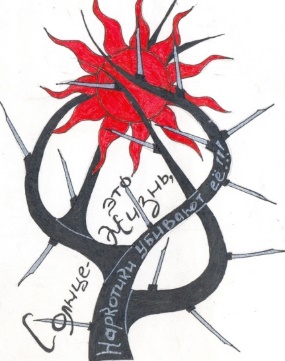  «Набрав номера телефонов доверия, ВЫ, возможно, спасете жизнь своих родных и близких. Любая информация будет проверена!!!». Ни одно обращение не останется без внимания!Квалифицированные специалисты по телефону готовы оказать экстренную психологическую помощь лицам с наркотической зависимостью и их близким. Кроме того, по данным телефонам жители муниципального района Безенчукский  смогут сообщить адреса, где торгуют зельем.Получить консультационную помощь по вопросам лечения и реабилитации наркотической зависимости вы можете по телефонам доверия: 2-26-84Сообщить о любых фактах изготовления, употребления, сбыта наркотиков, содержания наркопритонов по телефонам доверия: 2 33 94, 2 12 03, 8(846 39) 2 02 92  (с 8.00 до 17.00)   2 11 31 (круглосуточно). Адреса и телефоны специальных службwww.63.fskn.gov.ru – официальный сайт УФСКН России по Самарской областиomvp63@mail.ru – электронный ящик УФСКН России по Самарской областиnetnarkotikam.samara.ru – официальный сайт антинаркотической комиссии Самарской области(846) 335-66-88 – телефон доверия УФСКН России по Самарской области(846) 266-05-45 – Самарский областной наркологический диспансерАнтинаркотическая комиссия муниципального района БезенчукскийВ целях минимизации распространения новой коронавирувной инфекции (COVID-19) Администрация поселения напоминает гражданам, руководителям юридических лиц, предпринимателям о необходимости перевода сотрудников на дистанционную работу (пункт 4 Протокола от 13 марта 2020г №11 заседания оперативного штаба по предупреждению завоза и распространения новой коронавирусной инфекции на территории РФ), а также о рекомендациях по организации режима труда работников:- обязательной дезинфекции контактных поверхностей во всех помещениях в течении дня;- использование в помещениях оборудования по обеззараживанию воздуха;- создании запаса дезинфицирующих средств для уборки помещений и обработки рук сотрудников;- ограничении зарубежных командировок;- использовании селекторной связи для производственных совещаний и решения других вопросов.Памятка пешеходу по безопасности на дорогеКак уберечься от опасности? Ежедневно мы являемся участниками дорожного движения, выступая в качестве пешехода, пассажира или водителя.Быть пешеходом – это очень ответственно.Дорожное движение– сложный процесс, но его безопасность зависит от поступков каждого человека, а значит, и от тебя. Ты должен строго соблюдать правила дорожного движения. Особенно важно уметь вести себя на улице, переходить дорогу и знать правила для пешеходов.
• Самое безопасное место для перехода, это там, где светофор! Начинать переход улицы можно только при зеленом сигнале светофора. Красный сигнал светофора запрещает движение пешехода и транспорта.• Переходить дорогу только по пешеходным переходам - "зебрам" или на перекрестках. Здесь только нужно помнить, что идти через проезжую часть следует строго под прямым углом, потому, что только так ты можешь полностью вести наблюдение за машинами.• В местах, где нанесена "зебра" или установлены специальные знаки, пешеход получает преимущество перед транспортом, т.е. Право на первоочередное движение. И здесь уже водители обязаны пропустить пешехода.
• Переходить проезжую часть лучше не по одному, а в группе людей. Но и здесь нужно внимательно следить за транспортом.• Начинай переходить дорогу, только после того, как убедишься, что все машины остановились и пропускают тебя.• Не переставай следить за обстановкой на дороге во время перехода. Сначала посмотри НАЛЕВО. Дойдя до середины дороги посмотри НАПРАВО.
• Выйдя на проезжую часть, не отвлекайся на разговоры, не пользуйся сотовым телефоном, сними капюшон, убери наушники и не играй в карманные электронные игры.• Не беги и не спеши при переходе! Переходи улицу быстрым, уверенным шагом, не останавливайся и не отвлекайся. Как бы и куда бы ты не спешил, НИКОГДА не перебегай дорогу перед близко идущим транспортом.
• Даже на дорогах, где редко проезжает транспорт, во дворах домов, нужно быть всегда внимательным и не забывать о своей безопасности. Не переходить дорогу не посмотрев вокруг, ведь автомобили неожиданно могут выехать из переулка. НИКОГДА не выходи на дорогу из-за стоящего транспорта. Общественный транспорт обходить НЕЛЬЗЯ ни при каких обстоятельствах.• Ходить следует только по тротуарам, придерживаясь правой стороны.
• Если тротуара нет, можно идти по обочине или по краю проезжей части, только обязательно НАВСТРЕЧУ движению транспортных средств.В дождливый деньЕсли на улице дождь -дорога скользкая. Стёкла автомобилей покрываются водой. Видимость ухудшается. В таких условиях водителю трудно ехать. Расстояние, нужное для остановки автомобиля, на мокрой дороге увеличивается. Поэтому, возвращаясь из школы, не перебегайте улицу. Посмотрите внимательно вокруг себя, пропустите приближающийся транспорт и, только убедившись в полной безопасности, начинайте переход.
ЗАПОМНИТЕ: даже старый опытный водитель не сможет мгновенно остановить автомобиль.В туманСегодня на улице туман. Видимость очень плохая. Поэтому прежде чем перейти дорогу, убедитесь, что по ней не идёт автомобиль. А если рядом окажется малыш, возьмите его за руку и переведите через дорогу. В тумане надо быть особенно осторожным.ВеснойНельзя забывать, что в весенние дни движение на улицах становится интенсивнее: выезжают и те водители, которые зимой обычно не ездят. Это владельцы индивидуальных транспортных средств, мотоциклов, мотороллеров, мопедов. Кроме того, в сухую солнечную погоду водители ведут свой транспорт быстрее, чем обычно. Поэтому, прежде чем перейти дорогу, внимательно посмотрите по сторонам и если увидите приближающийся автомобиль, пропустите его.Пешеход, помни !От твоей дисциплины на дороге зависит твоя безопасность и безопасность окружающих тебя людей. Желаю тебе счастливого пути!№ п/пМероприятия по реализации программы (подпрограммы)Источники финансированияСрок         
исполне-ния мероприятияОбъем финансирования мероприятия в текущем финансовом году (тыс. руб.)*Всего,         
(тыс. руб.)Объем финансирования по годам, (тыс. руб.)Объем финансирования по годам, (тыс. руб.)Объем финансирования по годам, (тыс. руб.)Ответственный за выполнение мероприятия программы (подпрограммы)2020 г.2021 г.2022 г.123456789101.Ремонт дорог  общего пользования местного значения на территории городского поселения БезенчукИтого11 09726 30111 09776027602Администрация г.п. Безенчук1.Ремонт дорог  общего пользования местного значения на территории городского поселения БезенчукСредства бюджета г. п. Безенчук11 09726 30111 09776027602Администрация г.п. Безенчук1.Ремонт дорог  общего пользования местного значения на территории городского поселения БезенчукСредства федерального бюджетаАдминистрация г.п. Безенчук1.Ремонт дорог  общего пользования местного значения на территории городского поселения БезенчукСредства бюджета Самарской областиАдминистрация г.п. Безенчук1.Ремонт дорог  общего пользования местного значения на территории городского поселения БезенчукДругие источники----Администрация г.п. Безенчук2.Выполнение ямочного ремонта дорогИтого020000100010002.Выполнение ямочного ремонта дорогСредства бюджета г. п. Безенчук02000010001000Администрация г.п. Безенчук2.Выполнение ямочного ремонта дорогСредства федерального бюджета----Администрация г.п. Безенчук2.Выполнение ямочного ремонта дорогСредства бюджета Самарской области----Администрация г.п. Безенчук2.Выполнение ямочного ремонта дорогДругие источники----Администрация г.п. Безенчук3.Выполнение работ по ремонту дворовой территории многоквартирных домов дворовых территорий МКД, проездов и подъездов к дворовым территориям многоквартирным домомИтого30 61630 61630 616--Администрация гп Безенчук3.Выполнение работ по ремонту дворовой территории многоквартирных домов дворовых территорий МКД, проездов и подъездов к дворовым территориям многоквартирным домомСредства бюджета г. п. Безенчук521521521--Администрация гп Безенчук3.Выполнение работ по ремонту дворовой территории многоквартирных домов дворовых территорий МКД, проездов и подъездов к дворовым территориям многоквартирным домомСредства федерального бюджета----Администрация гп Безенчук3.Выполнение работ по ремонту дворовой территории многоквартирных домов дворовых территорий МКД, проездов и подъездов к дворовым территориям многоквартирным домомСредства бюджета Самарской области 30 09530 09530 095--Администрация гп Безенчук3.Выполнение работ по ремонту дворовой территории многоквартирных домов дворовых территорий МКД, проездов и подъездов к дворовым территориям многоквартирным домомДругие источники----Администрация гп Безенчук№п/пПланируемые  мероприятия Сроки исполненияОтветственный1Обеспечить содержание в постоянной готовности (заправленном, исправном состоянии) коммунальной техники с целью своевременного её привлечения к локализации  пожаров во взаимодействии с ПСО-44.постоянноМУП Водоканалсервис» (М.В.Душкин), МУП «ЖКХ «Безенчук» (Н.И.Сетяев), МБУ «Благоустройство»(Д.А.Платонов)2Произвести опахивание границ (вдоль лесного массива) п. Сосновка, пожароопасных участков по границам п. Новоренбургский, д. Дмитриевка, ж/д разъезд Восток, п.г.т. Безенчук. Май, по мере зарастания и высыхания новой растительностиДиректор МБУ «Благоустройство»Д.А.Платонов3Организовать поддержание в комплектности механического устройства оповещения о пожаре в п. Сосновка.постоянноДиректор МБУ «Благоустройство»Д.А.Платонов4Организовать работы по поддержанию в исправном состоянии  и целевому использованию имеющихся средств тушения пожаров. Мотопомпу, ранцевые  огнетушители применять для локализации ЧС (пожара, подтопления) закреплённым работникам МБУ «Благоустройство». Противопожарный инвентарь (краги, лопаты, топоры, вёдра, багры) выдавать работникам МБУ «Благоустройство» и населению городского поселения Безенчук для локализации возникших пожаров. постоянноДиректор МБУ «Благоустройство»Д.А.Платонов5Организовать работы по установке дополнительных  пожарных гидрантов на территории городского поселения до 31.07.2020г Директор МУП «Водоканалсервис»М.В.Душкин6Организовать размещение памяток  (о правилах пожарной безопасности,  действиям при пожаре и предотвращению лесных пожаров) на стендах, остановках, вблизи мест массового пребывания людей на официальном сайте и в газете Вестник городского поселения.постоянноГлавный специалист Администрацииг.п. БезенчукИ.Н. Левин7Организовать оповещение (индивидуально и через средства массовой информации) жителей частного сектора о закреплении обязанности за каждым дворовым хозяйством по предоставлению при пожаре одного из 5-ти видов противопожарного инвентаря (ведро, багор, лопата, лестница, топор из соотношения 6:1:1:1:1 на каждые 10 домов)постоянноГлавный специалист Администрацииг.п. БезенчукИ.Н. Левин8Организовать работы по вывозу мусора и ликвидации несанкционированных свалок с территории общего пользования городского поселения.до05.05.2020гДиректор МБУ «Благоустройство»Д.А.Платонов9Организовать совместный с ОНД, УУП, органами соцзащиты обход мест проживания малоимущих семей и социально неадаптированных групп населения с целью проведения разъяснительной работы по предупреждению пожаровв пожароопасный периодЗаместитель главы г.п. Безенчук А.В. Пичужкин,11Обеспечить готовность добровольной пожарной команды к тушению природных пожаровпостоянноДиректор МБУ «Благоустройство»Д.А.Платонов12Провести внеплановые противопожарные инструктажи и дополнительные практические занятия для работников по отработке действий при возникновении пожаров и эвакуации из зданий (сооружений).до06.04.2020гМУП Водоканалсервис» (М.В.Душкин), МУП «ЖКХ «Безенчук» (Н.И.Сетяев), МБУ «Благоустройство»(Д.А.Платонов)13Организовать круглосуточное дежурство (патрулирование) для наблюдения за противопожарной обстановкой на территории городского поселения Безенчук.На противопожарный периодГлава г.п. Безенчук Заместитель главы г.п. Безенчук А.В. Пичужкин,Главный специалист администрации г.п. Безенчук И.Н. Левин